בס"דהנחיות למילוי טופס בקשת מלגה לשנה"ל תשפ"בתואר שלישייש לשלוח את טופס הבקשה למדור מלגות במייל בלבד. Milgot.office@biu.ac.ilתאריך אחרון להגשה: 31.10.2021*	רשאים להגיש בקשה למלגה סטודנטים הלומדים בשנים א'-ד' בעלי ממוצע ציונים גבוה. ולמלא חלק א' בלבד (יש לחתום בסוף הטופס). סטודנטים המגישים בקשות גם על רקע מצבם הכלכלי, ימלאו את חלק ב' ויצרפו תלושי שכר מעודכנים. מועמדים שימלאו חלק זה עשויים לקבל מלגות גבוהות יותר. *    סטודנטים הלומדים בפקולטות למדעים מדויקים, הנדסה, מדעי החיים ורפואה – מטופלים
     ע"י המחלקות.*  סטודנטים שטרם התקבלו, יכולים להגיש בקשה שתידון לאחר קבלתם (מותנה ביתרת תקציב).*   המלגה תינתן רק לאחר הגשת הצעת המחקר למחלקה (פרט לסטודנטים הלומדים בשנה א').*   אינם זכאים לסיוע:סטודנט שהתקבל למסלול השלמות.סיים שנה רביעית ללימודיוממוצע תואר שני נמוך מ - 82, וציון תזה נמוך מ - 85.    סטודנטים המקבלים מלגה הגבוהה מ 60%  שכ"ל.תושבי חו"ל.	
*    סטודנטים שסיימו את לימודי ה- A..  Mבאוניברסיטה אחרת, יצרפו אישור על ממוצע ה- A.M והתזה.*	עפ"י הנחיות האוניברסיטה המלגות מועברות לזכות חשבון הסטודנט במדור שכ"ל.*   במקרה של הפסקת לימודים – תבוטל המלגה. בקשת מלגה לשנה"ל  תשפ"בתואר שלישיחלק א'שם משפחה::		שם פרטי::		ת.ז: 	מצב משפחתי: 	ארץ לידה: 		שנת לידה: 	טל' : 		נייד:	כתובת:	דוא"ל:  ___________________________________________ארץ לידת אב::                                          ארץ לידת אם:                              	ארץ מוצא:__________             (לא חובה למלא, המעדכן ישובץ לקרנות ספציפיות)שירות בצה"ל:    קרבי/לוחם:   תומך לחימה:   (נא לצרף תעודת לוחם).     שירות לאומי: .       שירות במילואים במהלך השנה:      האם הנך מקבל מלגה ממקור אחר או מימון שכ"ל מגורם כלשהו לשנה"ל תשפ"ב?    מקור המלגה:		סכום המלגה:  		עליך לעדכן את הוועדה במהלך השנה, אם קיבלת מלגה מקרן כלשהי.נושא הצעת המחקר שם המנחה: 	  האם הגשת הצעת מחקר? .   תאריך ההגשה: 	______________תואר ראשון בתחום  _______________________	 מאונ':_____________________________  תואר שני בתחום: _________________________	מאונ': _____________________________   פרסומים: האם פרסמת מאמרים במהלך לימודיך (יש לצרף רשימת פרסומים) ?     ______________       חלק ב' - מלגות לסטודנטים המבקשים סיוע על רקע כלכלי 
(ראה סעיף ראשון בהוראות למילוי הטופס)סטודנט אשר לא יצרף אישורים, בקשתו  תידון כמבקש מלגת הצטיינות בלבד (חלק א').האם הנך עובד ?     . מקום  העבודה		  טל'	         הכנסה חודשית ברוטו:		  יש לצרף  תלוש-שכר/שומה שנתית/אישור על קצבה חודשית.מקום עבודה נוסף: 		 טל'	                הכנסה חודשית ברוטו:		יש לצרף  תלוש-שכר/שומה שנתית.האם בן/בת הזוג עובד/ת? .  הכנסה חודשית ברוטו:  ______________יש לצרף תלוש-שכר/שומה שנתית.ילדים  עד גיל  18 _________חיילים בסדיר: ______ הערות (ניתן לצרף מכתב אישי):הצהרה: הריני מצהיר/ה, כי מסרתי את כל הפרטים הנוגעים לי, והינם נכונים. הנני מתחייב/ת להודיע לוועדת המלגות (תוך שבועיים מתאריך השינוי ) על כל שינוי במצבי האישי או הכלכלי. הריני מתחייב/ת לעדכן את הוועדה על כל מלגה אחרת שאקבל. ידוע לי, כי מסירת פרטים לא נכונים  יכולה לשמש סיבה לביטול הסיוע ולהעמדה לדין משמעתי ולתביעה כספית נגדי. אני מייפה בזאת את כוחה של האוניברסיטה לבדוק כראות עיניה את הפרטים, שמסרתי בטופס זה ובמסמכים הנלווים ולשם כך אני מוסר/ת בזה ויתור מלא על פרטים אישיים אחרים לכל גוף, שממנו תבקש האוניברסיטה או נציגה פרטים הקשורים בי.  אני מייפה את כוחה של האוניברסיטה למסור את הפרטים הנוגעים לי לגורמים נוספים באוניברסיטה ומחוצה לה לבחינת האפשרויות למתן סיוע כלכלי.אני מתחייב/ת להשתתף בטקסי חלוקת מלגות על פי בקשת התורם .ידוע לי כי במקרה של הפסקת לימודים - תבוטל המלגה.שם: 		  חתימה:   תאריך: 	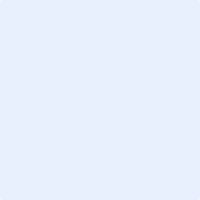 